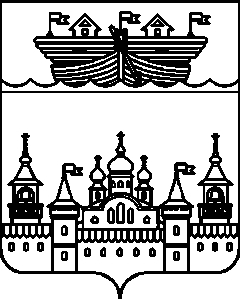 АДМИНИСТРАЦИЯГЛУХОВСКОГО СЕЛЬСОВЕТАВОСКРЕСЕНСКОГО МУНИЦИПАЛЬНОГО РАЙОНА НИЖЕГОРОДСКОЙ ОБЛАСТИРАСПОРЯЖЕНИЕ01 февраля 2021	№ 2-рО назначении ответственного за профилактику пожарной безопасностиВ соответствии с Федеральным законом от 21 декабря  1994 года № 69-ФЗ « О пожарной безопасности», Федеральным законом № 131-ФЗ от 06 октября 2003 г., «Об общих принципах организации местного самоуправления в Российской Федерации», Федеральным законом от 22 июля 2008 года № 123-ФЗ «Технический регламент о требованиях пожарной безопасности», распоряжением Правительства Нижегородской области  от 18 марта  2009 года № 471-р и в целях предупреждения пожаров и обеспечения безопасности людей:Назначить старшим пожарным муниципальной пожарной команды администрации Глуховского сельсовета – пожарного МПК Чигрина Артема Сергеевича.Возложить обязанности инструктора пожарной профилактики на страшего пожарного МПК Чигрина Артема Сергеевича , специалиста администрации Глуховского сельсовета Оборину Елену Халинбековну и специалиста администрации Глуховского сельсовета Лебедеву Надежду Васильевну (пос. Красный Яр).3.Контроль за исполнением постановления оставляю за собой.      4.Настоящее распоряжение вступает в силу с 01 февраля 2021 года.Глава администрацииГлуховского сельсовета                                                            И.Ю. Дубова